Buy-In Process (“Relay Race”)Medicare Buy-In Overview1)	Part A = Hospital Insurance (HI)Part B = Supplementary Medical Insurance (SMI)2)	~99% of Medicare Beneficiaries get Part A free.~1% of Medicare Beneficiaries do not get Part A free because they have not contributed 40 quarters during their working life.  These are the “M bennies” identified by a BIC (Beneficiary Identification Code) of M.3)	Beneficiaries can refuse or withdraw from Part B.4)	CO will pay Part B premiums (Buy-In) for ANY client on ANY MEDICAID program (either regular Medicaid or Medicare Savings Program).  CO will NOT pay the Part B premiums for any client on a Non-Medicaid Medical Assistance program (OAP-State Only, CICP, CHP+).5)	CO will only pay Part A premiums for “M bennies” who meet the income & resource criteria for QMB (Qualified Medicare Beneficiary) AND who have either ACTIVE or CONDITIONAL Part A enrollment in place.6)	If a client has free Part A, CO Part B buy-in will override the client’s refusal or withdrawal from Part B, and trigger new Part B entitlement beginning the first month of buy-in.  This does not work for Part A (“M bennies”).Part A Buy-In1)	Part A Status must be either Active or Conditional, per SOLQ-I.  If not, client must apply for conditional Part A at Social Security Administration during General Enrollment (Jan 1-Mar 31 each year).	If Part A has terminated, Buy-In begin date must be prior to Part A termination date.2)	Client must qualify for QMB, shown in the CBMS med spans.  Apply at the county department of social/human services or a medical assistance (MA) site.	Enter Part A approval date into M’Care Expense Detail screen, add MSP to the case & run EDBC.  CBMS med spans should show QMB (TPL 11-25) the next day.3)	Contact Buy-In Officer to send Part A Buy-In request to CMS Baltimore.Match Criteria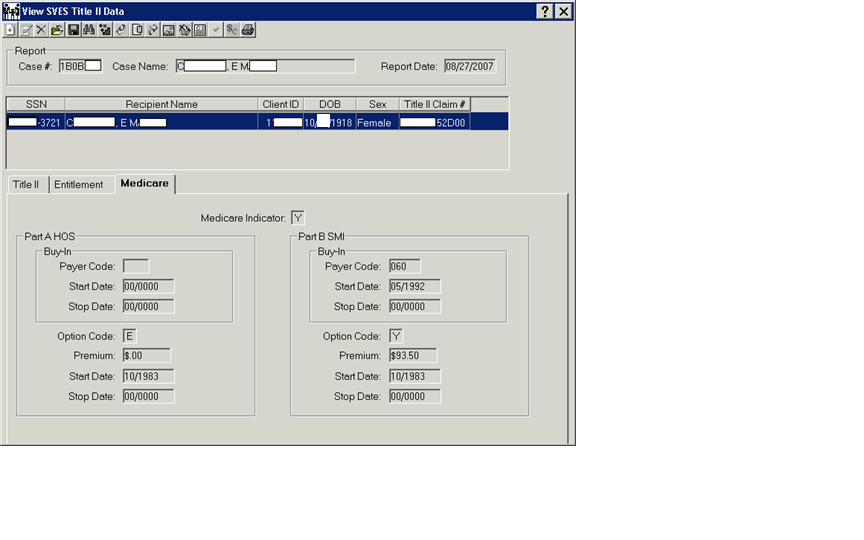 How to Read CBMS Med SpansTPL Code indicates presence or absence of other resources (other payers) such as Medicare and/or other health insurance.Grant Code and SISC Code combination indicates SLMB or QI-1.We only do Part A Buy-In for QMB, either QMB-Only or QMB-Dual.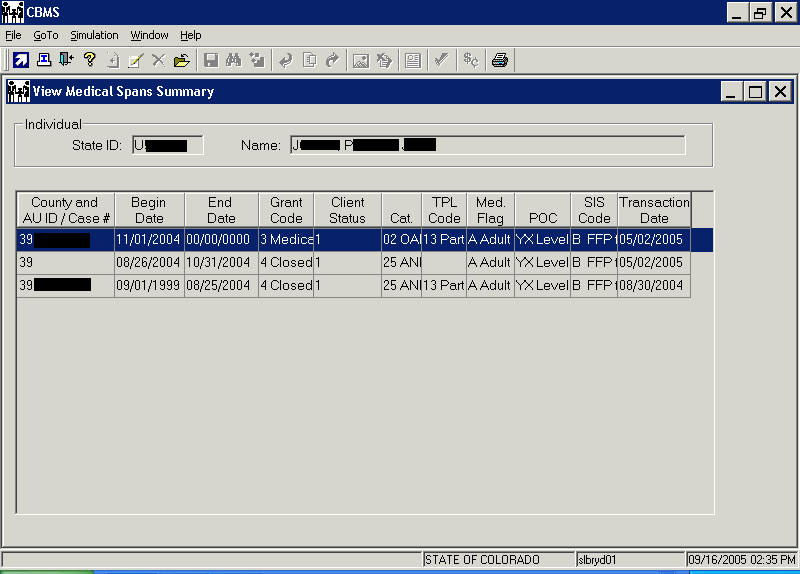 Match Criteria — Compound Name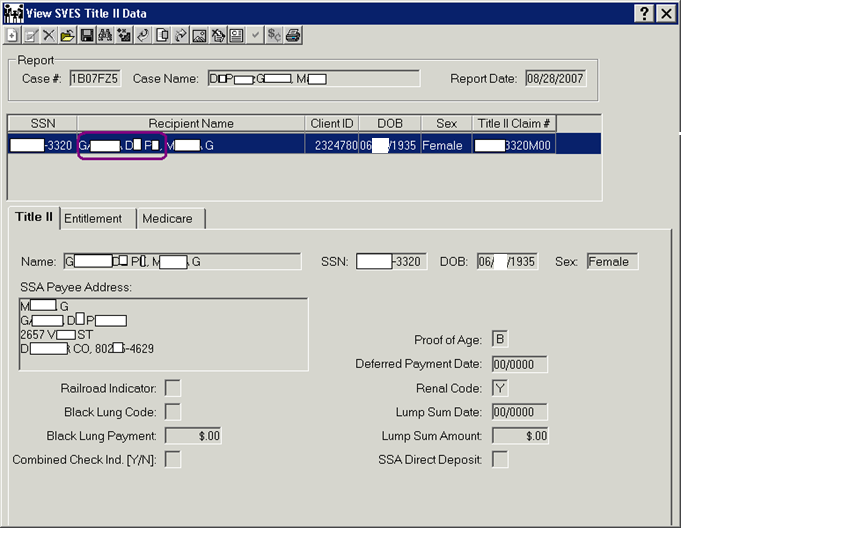 Note spaces in last name.  Enter name in CBMS Case Summary and Individual Demographics WITH SPACESMatch Criteria — Space in Last Name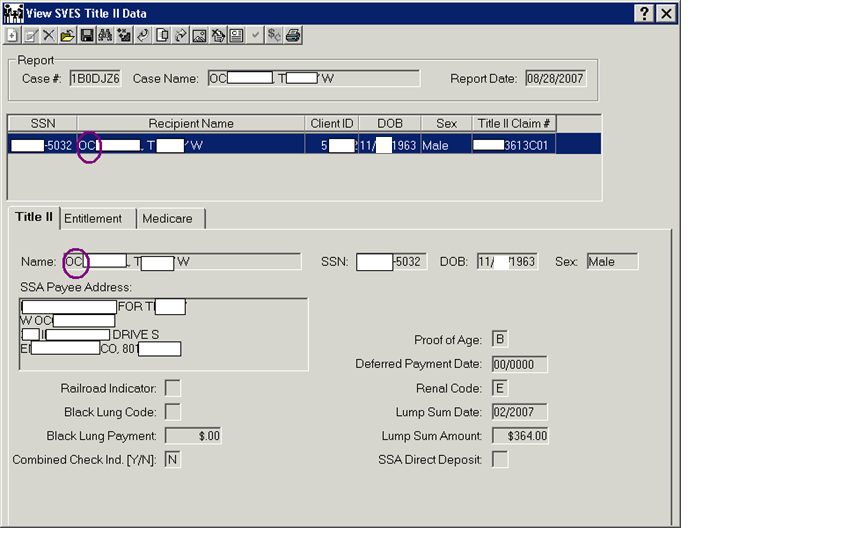 Note small space where an apostrophe would be.  Be sure to put the space in the name in CBMS.Match Criteria — Hyphen in Last Name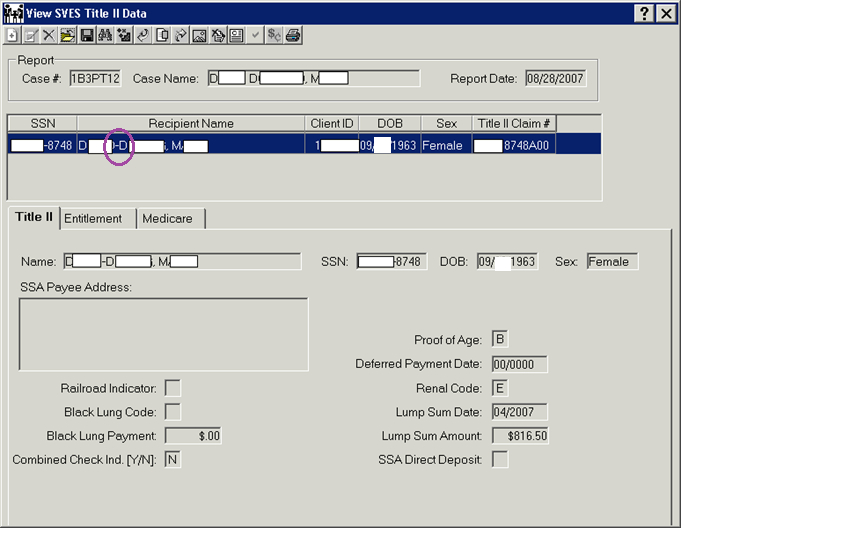 Note hyphen in last name.ScheduleScheduleBuy-In Accretion to create state requests (RIC S):Sunday nightSend RIC S transactions to CMS Baltimore:Monday morningCMS Responses to State, SSA, RRB, PERA:Monday-FridayPost CMS Responses to MMIS tables:Thursday nightView CMS Responses in MMIS:FridaySend transactions from MMIS Buy-In to CBMS:FridayCBMS posts Buy-In transactions for viewing:SaturdayView Buy-In transactions in CBMS:MondayLast NameFirst NameMiddle InitialDOBSexFirst 6 charactersReplace hyphens or special characters with a space.First 3 charactersIf you see the full middle name separated from the first initial by a space, enter what you see into the first name field in CBMS Case Summary & Individual DemographicsSOLQ will only display the middle initial, never the full middle name.Month & YearDay of Birth alone, or middle initial alone will not cause buy-in to reject, but both together will cause a reject.MOrFPayer CodeOption CodeBuy-InStart DateBuy-InStop DatePremiumStart DatePremiumStop DateZ99 = ConditionalS01-S99 = State PaymentBlank = Self Pay if Option Code = Y, Y = Premium is payableE = Free Part ABlank = not enrolledPopulated if state has started buy-in (1st of the month); zeroes if no buy-in.Populated if buy-in has stopped (end of the month); zeroes if buy-in is ongoing or never started.First month of entitlement; zeroes if not enrolledFirst month of non-entitlement; zeroes if entitlement ongoing or never enrolled.TPL CODE AND DESCRIPTIONTPL CODE AND DESCRIPTIONMEDICAREANDMEDICAID01Medicare Part AMEDICAREANDMEDICAID02Medicare Part BMEDICAREANDMEDICAID03Medicare Part A and BMEDICAREANDMEDICAID04Medicare Part A & B + Other Ins.MEDICAREANDMEDICAID05Medicare Part A + Other Ins.MEDICAREANDMEDICAID06Medicare Part B + Other Ins.QMB ONLY11Medicare Part A, QMBQMB ONLY13Medicare Part A and B, QMBQMB ONLY14Medicare Part A & B + Other Ins, QMBQMB ONLY15Medicare Part A + Other Ins, QMBQMB ONLY16Medicare Part B + Other Ins, QMBQMB DUAL21Medicaid, Medicare A, QMBQMB DUAL23Medicaid, Medicare A & B, QMBQMB DUAL24Medicaid, Medicare A & B + Other Ins, QMBQMB DUAL25Medicaid, Medicare A + Other Ins, QMBSLMBGRANT=2, TPL=01,03,04 or 05; SISC = CSGRANT=2, TPL=01,03,04 or 05; SISC = CSQI-1GRANT=2, TPL=01,03,04 or 05; SISC = CTGRANT=2, TPL=01,03,04 or 05; SISC = CTMedicare Buy-In Med Span Patterns (valid patterns)Medicare Buy-In Med Span Patterns (valid patterns)Medicare Buy-In Med Span Patterns (valid patterns)Medicare Buy-In Med Span Patterns (valid patterns)Medicare Buy-In Med Span Patterns (valid patterns)Medicare Buy-In Med Span Patterns (valid patterns)Medicare Buy-In Med Span Patterns (valid patterns)*Buy-In Eligibility Code.  FYI:  MMIS puts the BEC on the buy-in file based on the Grant, TPL, POC, & SISC.*Buy-In Eligibility Code.  FYI:  MMIS puts the BEC on the buy-in file based on the Grant, TPL, POC, & SISC.*Buy-In Eligibility Code.  FYI:  MMIS puts the BEC on the buy-in file based on the Grant, TPL, POC, & SISC.*Buy-In Eligibility Code.  FYI:  MMIS puts the BEC on the buy-in file based on the Grant, TPL, POC, & SISC.*Buy-In Eligibility Code.  FYI:  MMIS puts the BEC on the buy-in file based on the Grant, TPL, POC, & SISC.*Buy-In Eligibility Code.  FYI:  MMIS puts the BEC on the buy-in file based on the Grant, TPL, POC, & SISC.*Buy-In Eligibility Code.  FYI:  MMIS puts the BEC on the buy-in file based on the Grant, TPL, POC, & SISC.Eligibility Type*BECGrantTPLMed FlagPOCSISCQMB-OnlyP1 or 311-15AXX or YXBQMB-DualP1 or 321-25BAnythingBCategorically Eligible, but not QMBZ1 or 301-062 or blank2nd character = S, U or XBMedical Assistance Only, not categorically eligible, not QMB (300%-er)M301-0622nd character = T or WASLMBL200BlankYXCSQI-1U200BlankYXCT